Publicado en Ciudad de México el 02/08/2024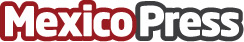 C- Trata de Todxs: La nueva plataforma que busca concientizar sobre el virus de la Hepatitis C y la importancia de su detección oportunaLa iniciativa digital tiene el objetivo de concientizar a la población sobre la Hepatitis C, que en México afecta a cuatro de cada mil personasDatos de contacto:Georgina RodríguezEmaly5540954054Nota de prensa publicada en: https://www.mexicopress.com.mx/c-trata-de-todxs-la-nueva-plataforma-que-busca Categorías: Nacional Medicina Investigación Científica Solidaridad y cooperación Estado de México Ciudad de México Otras ciencias http://www.mexicopress.com.mx